Ressourcenschonung und 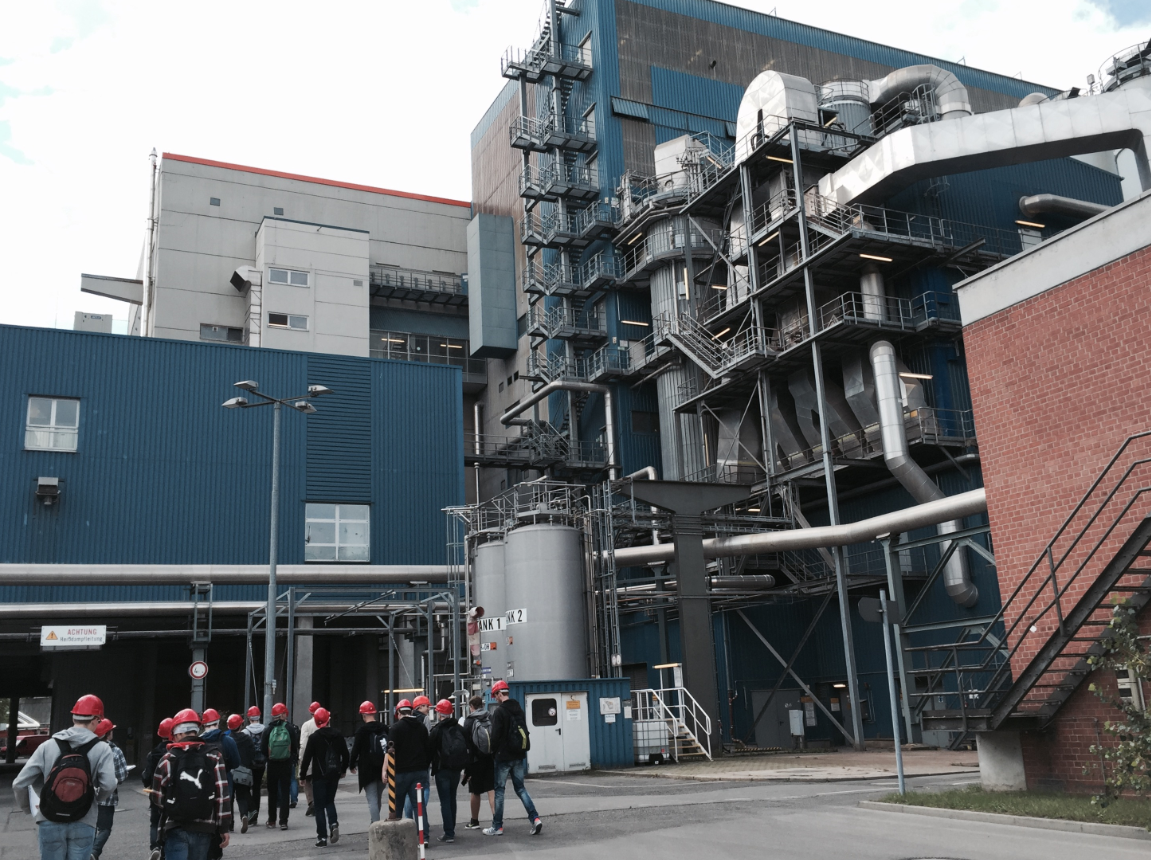 KreislaufwirtschaftWork-shop für SekundarstufenInhalt: Kärung von gesetzlichen Grundlagen und TerminiAbfallvermeidung und HandlungsmöglichkeitenAbfallvermeidung im öffentlichen RaumAbfalltrennung und HandlungsmöglichkeitenAbfallverwertung (stoffliche und energetische) und Darstellung verschiedener KreisläufeAbfallverwertungsanlagen in BerlinÖrtlichkeit:  In der jeweiligen SchuleDauer:        ca. 90 MinutenKosten:       entgeltfreiBuchung:    Bestellung/Anmeldung: Lernreihe für Sekundarstufen